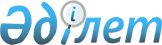 О приобретении акций Казахского акционерного банка "Туранбанк"Постановление Правительства Республики Казахстан от 15 января 1997 г. N 70



      Рассмотрев предложение Национального Банка Республики Казахстан о приобретении акций Казахского акционерного банка "Туранбанк", имеющего отрицательный капитал, и учитывая значимость банка для банковской системы страны, Правительство Республики Казахстан ПОСТАНОВЛЯЕТ: 



      Министерству финансов Республики Казахстан от имени Правительства Республики Казахстан: 



      обратиться в Национальный Банк Республики Казахстан с ходатайством о приобретении акций Казахского акционерного банка "Туранбанк" после их принудительного выкупа Национальным Банком Республики Казахстан; 



      разработать и утвердить план основных мероприятий по финансовому оздоровлению Казахского акционерного банка "Туранбанк"; 



      в случае положительного решения данного вопроса Национальным Банком Республики Казахстан в соответствии с Законом Республики Казахстан "
 О республиканском 
 бюджете на 1997 год" за счет средств резервного фонда Правительства выделить 659 000 тенге для выкупа акций Казахского акционерного банка "Туранбанк", с заключением необходимого договора о купле-продаже акций банка и выделить средства на рекапитализацию Казахского акционерного банка "Туранбанк".

     Первый заместитель



      Премьер-Министра



    Республики Казахстан

					© 2012. РГП на ПХВ «Институт законодательства и правовой информации Республики Казахстан» Министерства юстиции Республики Казахстан
				